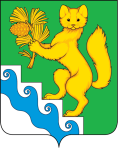 АДМИНИСТРАЦИЯ БОГУЧАНСКОГО РАЙОНАПОСТАНОВЛЕНИЕ09.06.2022		                                с. Богучаны			  	      № 510 -пО внесении изменений в постановление администрации Богучанского района от 11.10.2017 № 1130-п  «Об утверждении Примерного положения об оплате труда работников муниципальных  бюджетных и казенных учреждений культуры»В соответствии с  Трудовым кодексом Российской Федерации, Федеральным Законом от 06.10.2003 № 131-ФЗ «Об общих принципах организации местного самоуправления в Российской Федерации», Законом Красноярского края от 29.10.2009 № 9-3864 «О системах оплаты труда работников краевых государственных бюджетных и казенных учреждений», постановлением администрации Богучанского района от 18.05.2012 № 651-п «Об утверждении Положения о системе оплаты труда работников муниципальных бюджетных и казенных учреждений», руководствуясь статьями 7, 8, 47 Устава Богучанского района,ПОСТАНОВЛЯЮ:            1. Внести изменения в постановление администрации Богучанского района от 11.10.2017 № 1130-п  «Об утверждении Примерного положения об оплате труда работников муниципальных бюджетных и казенных учреждений культуры» (далее – Положение).1.1. В абзаце втором пункта 5.5. Положения цифры «25002» заменить цифрами «27503».2. Контроль за исполнением настоящего постановления возложить на заместителя Главы Богучанского района по экономике и планированию А.С. Арсеньеву.3. Постановление вступает в силу со дня, следующего за днем опубликования его в Официальном вестнике Богучанского района и распространяется на правоотношения, возникшие с 1 июня 2022 года.И.о. Главы Богучанского района		            		          В.М. Любим